Домашняя работа учени___  8___ класса ________________________________________________ЭЛЕКТРИЧЕСКИЙ ТОК. ИСТОЧНИКИ ЭЛЕКТРИЧЕСКОГО ТОКА.Задание 1.Выполните тест.Задание 2.Из предложенного списка терминов выберите те, которые имеют отношение к электрическому току. Подчеркните их.Гальванический элемент, сублимация, аккумулятор, электролиз, внутренняя энергия, проводник, конденсация, сопло, анод, сила тока, карбюратор, амперметр, конвекция, вольтметр.Дайте определение этим терминам.____________________________________________________________________________________________________________________________________________________________________________________________________________________________________________________________________________________________________________________________________________________________________________________________________________________________________________________________________________________________________________________________________________________________________________________________________________________________________________________________________________________________________________________________________________________________________________________________________________________________________________________________________________________________________________________________________________________________________________________________________________________________________________________________________________________Задание 3.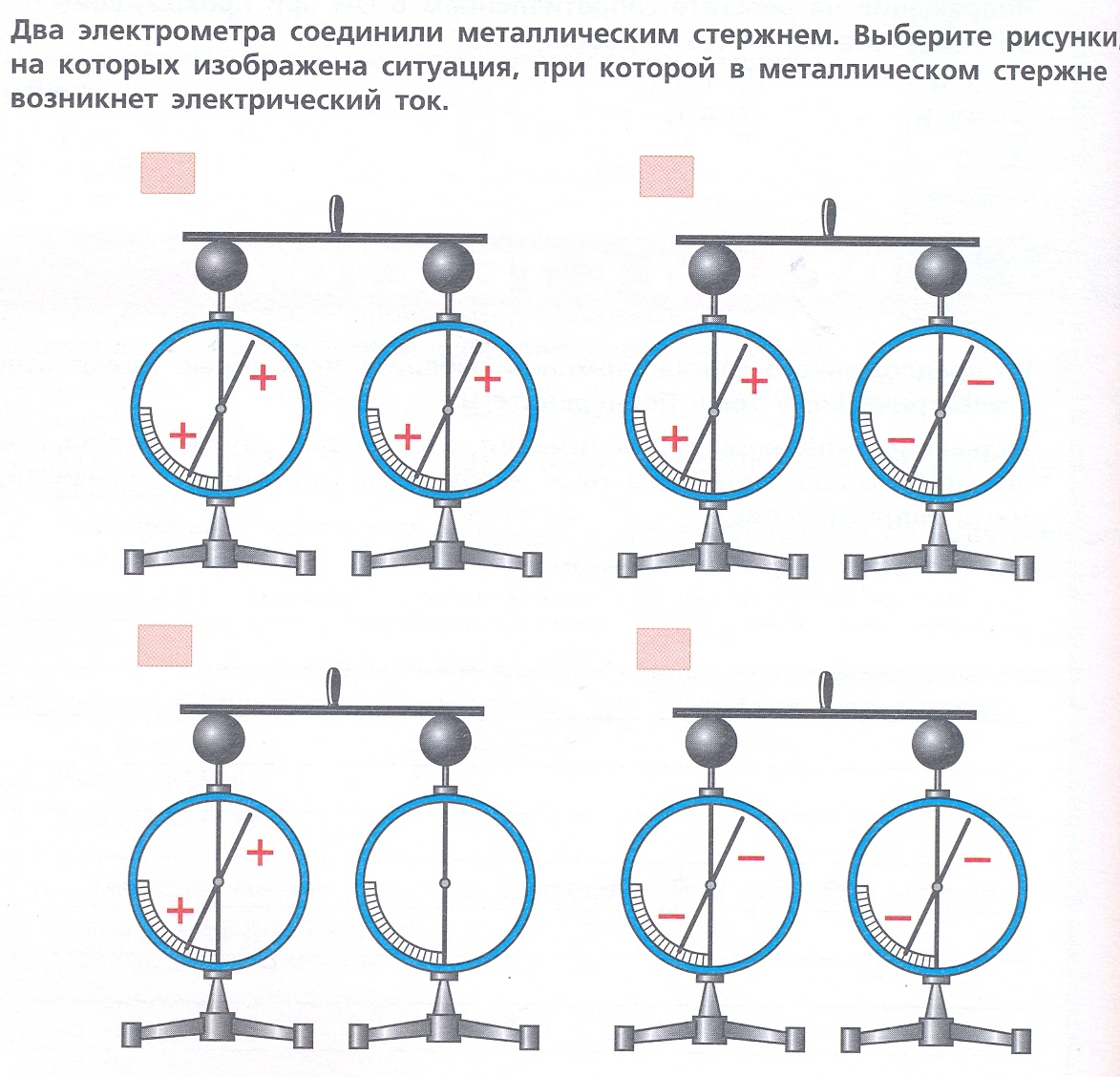 Поясните свой ответ.____________________________________________________________________________________________________________________________________________________________________________________________________________________________________________________________________________________________________________________________________________________________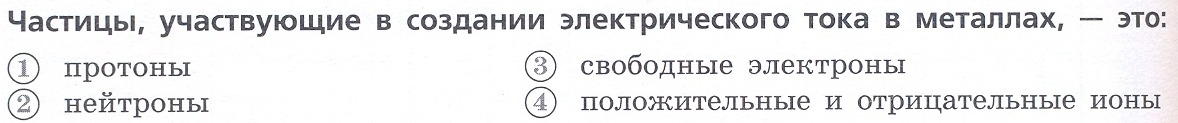 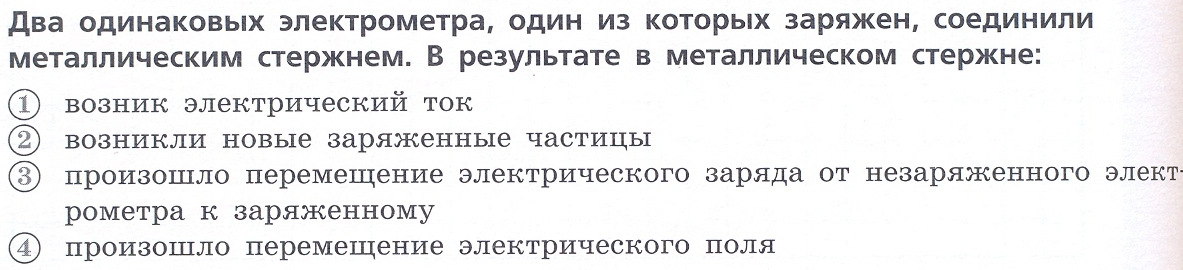 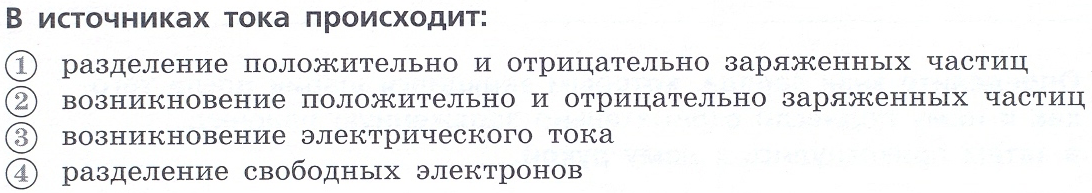 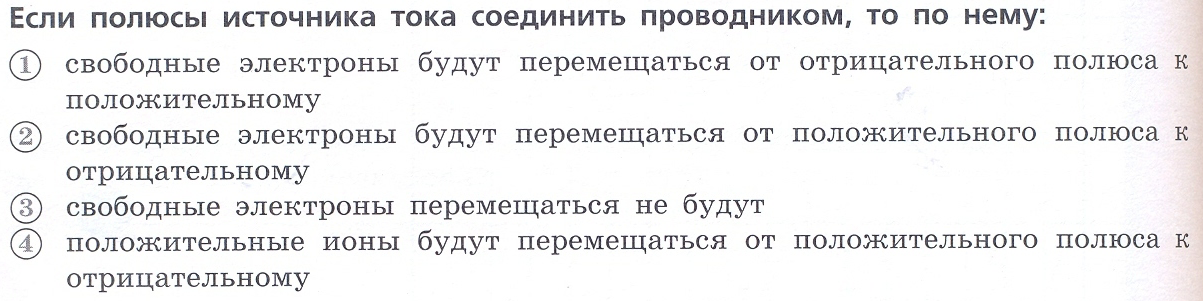 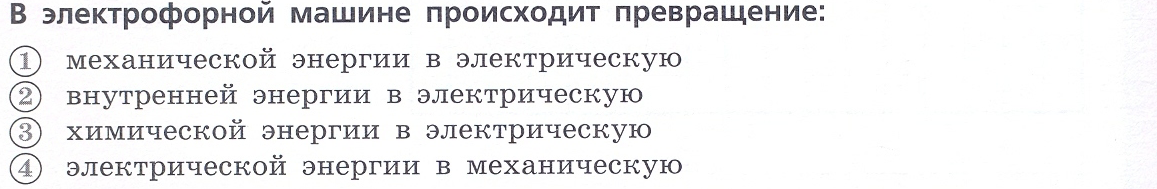 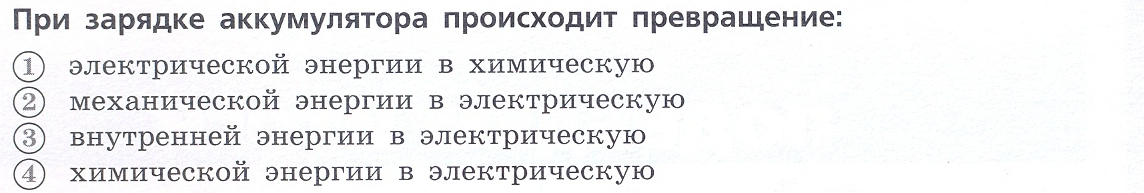 